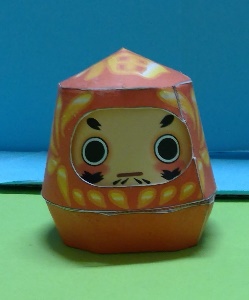 ２０２１年2月ペーパークラフト部　活動予定表＜感染症対策＞・前後左右の席は、使用禁止とします。（使用禁止の張り紙をして、徹底します。）・密を避けるために、活動人数が多い日は２つの教室に分かれて実施をします。・窓を開けて、換気を徹底します。・活動中はマスク着用を徹底し、会話は必要最低限とします。・活動後は手洗い、手指消毒を行います。また、使用教室の消毒も行います。・体調のすぐれない時には、参加を控えましょう。月火水木金土日216時～17時3316時～17時4567816時～　17時9 1016時～　17時1112131415OFF1617OFF1819202122考査232425262728